РЕШЕНИЕот  31 марта 2023 г.                                                                                  № 40с. Усть-НицинскоеО внесении изменений в решение Думы Усть-Ницинского сельского поселения от 21.12.2022 года № 21 «О тарифах на услуги муниципального унитарного предприятия «Север» на 2023 год»На основании Устава Усть-Ницинского сельского поселения, заслушав и обсудив информацию директора МУП «Север» Самойлова Д.А. о внесении изменений в  тарифы на услуги МУП «Север» на 2023 год, Дума Усть-Ницинского сельского поселения РЕШИЛА:Внести в решение Думы Усть-Ницинского сельского поселения от 21.12.2022  № 21 «О тарифах на услуги муниципального унитарного предприятия «Север» на 2023 год» следующие изменения:Пункт «Услуги электрика» изложить в новой редакции:«З/плата:16242,00 (МРОТ)+ 2436,30 (УК 15%) +5603,49 (налоги 30%)= 24281,79*12(месяцев в году) =291381,48 рублей: 12:164,4 = 147,70 рублейОбщехозяйственные нужды 147,70 *  30 % - 44,31 руб., (заработная плата, налоги, канцелярия, покупка программного обеспечения).За один час рабочего времени  192,01 руб.,»Пункт «Услуги разнорабочего» изложить в новой редакции:«З/плата:16242,00 (МРОТ) + 2436,30 (УК 15%) + 5603,49(налоги 30%)= 24281,79*12(месяцев в году) = 291381,48 рублей : 12: 164,4 = 147,70 рублейОбщехозяйственные нужды 144,4 0 *  30 %  - 44,31 руб., (заработная плата, налоги, канцелярия, покупка программного обеспечения) За один час рабочего времени    192,01 руб.,»Настоящее Решение опубликовать в «Информационном вестнике Усть-Ницинского сельского поселения и разместить на официальном сайте Усть – Ницинского сельского поселения в информационно-телекоммуникационной сети «Интернет»: www.усть-ницинское.рф.Контроль за исполнением данного решения возложить на комиссию по экономическим вопросам (Волкова Л.В.).Председатель Думы Усть-Ницинского                  Глава Усть-Ницинскогосельского поселения                                                сельского поселения ____________ Востриков Ю.И.                             ___________ Лукин А.С.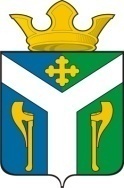 ДУМАУсть – Ницинского сельского поселенияСлободо – Туринского муниципального районаСвердловской области